Important Things About BloggingPresently, technological advancements are touching new levels. The actions that seemed difficult a few years back are simple nowadays. The smartphones currently available come with an excellent feature of in-built GPS. Via an inbuilt GPS, individuals can certainly locate the location. Moreover, the GPS ensures complete security and safety, and therefore people don’t get lost. The GPS also reveals the exact location of the mobile phone. Therefore, it is fitting to say that a GPS is extremely beneficial for cellphone users. Besides, GPS can also be used for phone tracking.  The arrival of GPS makes tracking a mobile phone an easy and simple task. Earlier, it was extremely cumbersome because people thought it was difficult to get the device's precise locale. However, technology has improved considerably with time, making it easier for people to track the cell phone easily. Although, some individuals think about tracking a phone an offence since it largely invades the personal space of people. On the other hand, phone tracking also has some excellent benefits. For example, people can make use of emergency services. Go to the below mentioned website, if you are seeking for more details about techmaish.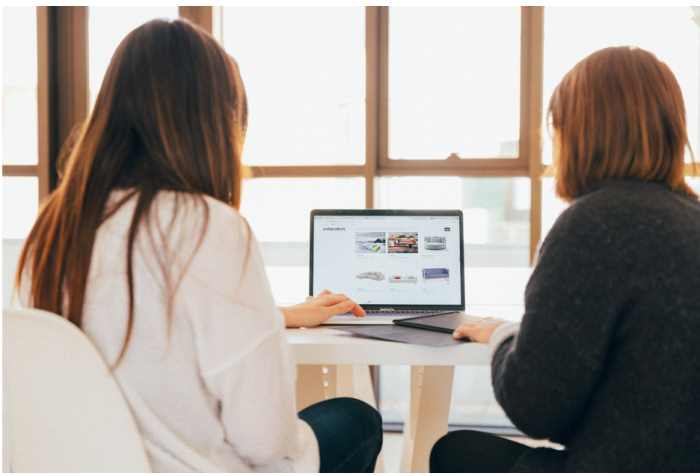 Such services can be found in every mobile phone and therefore are activated when the phone tracking option is enabled. Overall, emergency issues are very conditional since they're non-recurring. However, individuals face such issues, they can be allayed via GPS. A maximum database is gathered through tracking a mobile phone, which is used thoroughly to cope with unwanted emergencies. Moreover, it offers massive assistance when individuals are unsure of their location or cannot speak. Aside from the emergency services, the individuals could also track down their friends and family members. Consequently, the overall social life of the person enhances. Moreover, people can locate their family in a crowded place with such features. Parental controls are the most useful signature advantage received through tracking a mobile phone. GPS has been proven as extreme helpful to oldsters. Therefore, the parents are well-informed about their child’s current location. Many programs ensure appropriate location when combined with an effective internet connection and GPS. Thus, the parents can have complete influence over their child’s activities. Moreover, it also ensures improved child actions. Therefore, it's fitting to mention that child safety factors maximised by implementing schemes of monitoring a mobile phone. Therefore, the bottom line is, it is fitting to say that tracking a mobile phone is loaded with numerous pros. Besides child management, people could also enjoy business benefits by keeping track of business activities. Currently, multiple jobs are completed remotely, and therefore the company owners must keep complete tabs on their worker's activities. Thus, GPS ensures complete influence over several business activities. Hence, the business or general layman must approach diverse software providers that provide phone monitoring services. However, one must pick the best software as per their demands and requirements. 